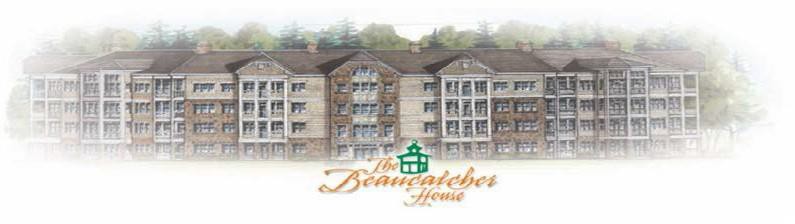 BEAUCATCHER HOUSE HAPPENINGSwww.beaucatcherhouse.com	Phone: 828-333-4404June 2019 Vol. 5 Issue 6Reminder!If you have a moisture monitor, it needs to be in the hot water tank room.  If you do not have one, you may want to consider buying one.  Please flip the breaker and turn the water off if you are out of town. Manager’s Hours:Monday: 9-1pmWednesday: 9-1pmFriday: 9-4pmSue Cobb can also assist after hours.828.778.2020New Rules!New rules and regulations are being typed up and will be E-blasted to tall owners.  Owners, if your condo is leased, please see that your tenant(s) receive a copy.  Hard copies will be available outside the office.Some of the new rules are:Unit door to hall is not to be propped openTwelve-month lease minimumJune’s BOD Meeting!** The Board will not be meeting this month, if you have any questions- please submit those via email to Susan Cobb.    Susancobb@beverly-hanks.com  **  Pool/ Spa!  New spa cover is on its way!  Please be advised that the new pool rules do not allow for floats or balls.  Additionally, please adhere to the limit of 2 non-immediate family member guests per unit. Our pool is small! Please be reminded that shoes and a cover up need to be worn to the pool. Summer Potluck!      The Board is working on organizing this event.  Stay tuned for more details.      Flowers/ Roses!Jimmy, our wonderful resident gardener, could use some help this year keeping the roses maintained.  He most frequently is in the courtyard working.  If you can assist him, please reach out!  Thank You!                      